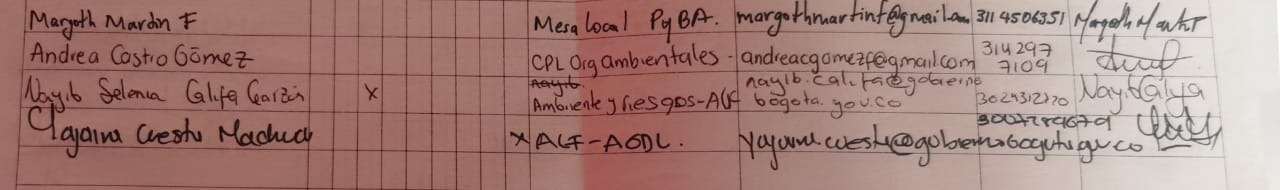 DESARROLLO Y CONCLUSIONES DE LA REUNIÓN:COMPROMISOS DE LA REUNIÓNNOTA: Agregue o elimine las filas que sean necesarias para registrar los asistentes y los compromisos de la reunión.DEPENDENCIA Y/O ALCALDÍA RESPONSABLE DE LA REUNIÓN:DEPENDENCIA Y/O ALCALDÍA RESPONSABLE DE LA REUNIÓN:DEPENDENCIA Y/O ALCALDÍA RESPONSABLE DE LA REUNIÓN:DEPENDENCIA Y/O ALCALDÍA RESPONSABLE DE LA REUNIÓN:Planeación- Fondo de Desarrollo Local de FontibónPlaneación- Fondo de Desarrollo Local de FontibónPlaneación- Fondo de Desarrollo Local de FontibónPlaneación- Fondo de Desarrollo Local de FontibónFECHA: 9 de marzo 20219 de marzo 20219 de marzo 20219 de marzo 2021LUGAR:Alcaldía Local de FotnibónAlcaldía Local de FotnibónOBJETO DE LA REUNIÓN: OBJETO DE LA REUNIÓN: OBJETO DE LA REUNIÓN: Mesa de Formulación 1: protección y bienestar animal Mesa de Formulación 1: protección y bienestar animal Mesa de Formulación 1: protección y bienestar animal Mesa de Formulación 1: protección y bienestar animal Mesa de Formulación 1: protección y bienestar animal HORA DE INICIO:HORA DE INICIO:2:00 pm2:00 pm2:00 pmHORA DE FINALIZACIÓN:HORA DE FINALIZACIÓN:3:00 pm ASISTENTES:ASISTENTES:ASISTENTES:ASISTENTES:ASISTENTES:ASISTENTES:ASISTENTES:ASISTENTES:NOMBRECARGOCARGOCARGOCARGOCARGOTIPO DE VINCULACIÓNTIPO DE VINCULACIÓNTIPO DE VINCULACIÓNTIPO DE VINCULACIÓNENTIDAD o DEPENDENCIACORREO ELECTRÓNICOTELÉFONOFIRMANOMBREASESORDIRECTIVOPROFESIONALTÉCNICO/TECNÓLOGOAUXILIARCARRERA PROVISIONALLIBRE NOMB.CONTRATISTAENTIDAD o DEPENDENCIACORREO ELECTRÓNICOTELÉFONOFIRMASe realizó una reunión de manera presencial con la proponente de la propuesta ganadora de los presupuestos participativos Fase II, representante del Consejo de Planeación Local- CPL y encargadas de la meta 1771 de parte de la Alcaldía Local de Fontibón, donde se socializó el proyecto denominado “Protección y Bienestar Animal”, aclarando un reajuste en el presupuesto que se obtiene para el cumplimiento de esta meta, teniendo en cuenta porcentaje de participación de cada meta, el cual es menor a lo que se indica en el Plan de Desarrollo Local, debido a que éste se acoge mediante el Acuerdo Local 035 del 11 de Octubre de 2020, por el cual se adopta el Plan de Desarrollo económico, social, ambiental y de obras públicas de la localidad de Fontibón, basado en el Plan Plurianual de inversiones, donde se especificaba de forma INDICATIVA que la asignación presupuestal que obtuvo la localidad de Fontibón para el cumplimiento de las metas correspondía a $30.000 millones, pero en el mes de Noviembre el Plan Plurianual de Inversiones dado por la Secretaría de Hacienda, correspondió a $27.000 millones, evidenciando así un cambio para la asignación presupuestal de la meta: En el Plan de Desarrollo Local se indica que para el 2021 se contaba con $239 millones, pero con los reajustes realizados se cuenta solo con $222 millones, de los cuales también se realiza el descuento para contratar al referente de protección y bienestar animal encargado de la meta 1771 "Un nuevo contrato para la protección y el bienestar animal en Fontibón" lo cual deja para el desarrollo de la propuesta ganadora un total de ciento setenta y cuatro millones cincuenta y tres mil pesos colombianos ($174.053.000 COP). Finalmente se socializa el proyecto en donde la ejecución de la propuesta se realizará en las siguientes etapas:1.	Planeación y organización2.	Puesta en marcha:2.1	Jornadas de esterilización:  Se proveerá en la localidad la prestación del servicio de esterilización gratuita para gatos y perros (Machos y hembras) en estado de abandono que deambulen libremente por el espacio público, ferales, semiferales, así como aquellos en condición de vulnerabilidad (incluidos estratos 1, 2 y 3) y de personas habitantes de calle, con el fin de ampliar la cobertura de esterilización anual para la población animal, complementando así la atención en este tipo de población y siguiendo el protocolo establecido por el Instituto Distrital de Protección y Bienestar Animal – IDPYBA. Se realizarán jornadas donde serán atendidos prioritariamente los animales ubicados en hogares de paso o que las proteccionistas de la localidad hayan capturado recientemente. Las jornadas se realizarán primordialmente en las UPZ 75 Fontibón Centro, 76 San Pablo y 77 Zona Franca, por la alta demanda del servicio para estas zonas.2.2 Brigadas médicas veterinarias: Se ha identificado que por falta de conocimiento, recursos económicos o desinterés los animales que poseen responsable no son sujetos por parte de sus tenedores, de las medidas que permitan garantizar su protección y bienestar, encontrándose así en estado de vulnerabilidad, así como aquellos que por encontrarse en situación de abandono y de habitabilidad en calle no tienen acceso a los servicios veterinarios.En este sentido, el trabajo en los territorios se encuentre enfocado y priorizado hacia la población que, por diversas circunstancias no puede acceder a la prestación de los servicios veterinarios (valoración y asesoría, control de ecto y endoparásitos), fortaleciendo la apropiación de hábitos y conductas encaminados hacia un solo bienestar.Se realizarán jornadas, que serán atendidas por el Consejo de Protección y Bienestar Animal de Fontibón (CLPYBA) según las solicitudes que sean recogidas por el mismo.2.3 Atención urgencias veterinarias: orientadas a la atención médico veterinaria de animales en situación de calle, sin cuidador o tenedor, o que sus cuidadores se encuentran igualmente en condición de vulnerabilidad, como es el caso de los ciudadanos habitantes de calle, población recicladora (incluidos estratos 1,2,3) y que, a causa de diversos factores los animales han sufrido un accidente, enfermedad o situación que pone en peligro su vida, para garantizar su diagnóstico, tratamiento y recuperación, según valoración médica, mediante un convenio firmado con un tercero que se encuentre ubicado dentro de la localidad,  cuente con atención las  24 horas y con servicio de ambulancia.2.4 Acciones de cultura ciudadana, tenencia responsable y adopción: Las acciones de educación, tenencia responsable y adopción, ofrecen a la comunidad espacios de sensibilización para la construcción de una cultura ciudadana de cuidado y respeto hacia los animales. La construcción de una cultura ciudadana en torno a la protección y el bienestar animal se considera como una estrategia de prevención de violencia en contra de los animales, pero también de prevención de conflictos ciudadanos resultado de la tenencia inadecuada de animales.  Por tal motivo, es necesaria la generación de escenarios en torno a tenencia responsable y jornadas de adopción. Para ello también se apoyará a los hogares de paso o refugios de la localidad con los elementos necesarios para la tenencia transitoria de los animales y su entrega en adopción.Finalmente, el servicio de cuidado de los animales para recuperación se hará a través de convenios con fundaciones o refugios y hogares de paso de la localidad, solventando los gastos propios del cuidado de los animales.3.	Acompañamiento en ejecución por el CLPYBA4.	SeguimientoPor otro lado, para las campañas de sensibilización, se acuerda que el referente de parte de la alcaldía de Fontibón, será el encargado de realizarlas, con el fin de evitar futuras reducciones en cuanto al presupuesto para esterilizaciones, brigadas y urgencias medico veterinarias.  No.ACTIVIDADRESPONSABLEFECHA DE ENTREGA1Plantear la propuesta de la proponente en los documentos del proyecto: DTS y Anexo técnicoAlcaldía Local de Fontibón3 de abril de 2021